Nom : WattNom complet : James WattNationalité : AnglaisPériode de temps : 1736 à 1819Œuvre : La machine à  vapeurÉpoque : Révolution industrielleDescription : Les gens de la ferme vont en ville à l’usine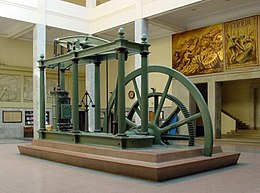 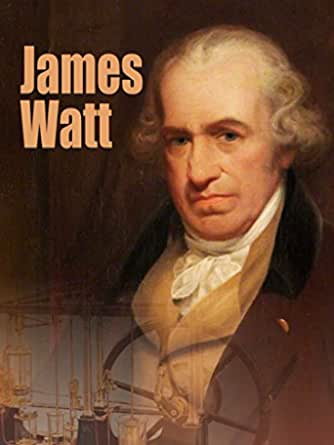 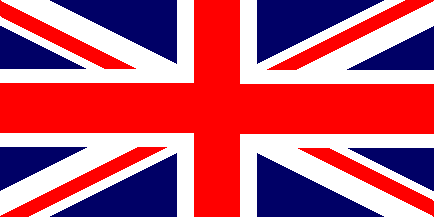 